Usuários a transportarUtilização do veículoEmitente:SGLOG/DETRA/DIATE/SESOT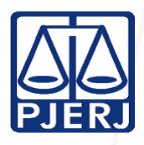 TRIBUNAL DE JUSTIÇA DO ESTADO DO RIO DE JANEIRODEPARTAMENTO DE TRANSPORTESDIVISÃO DE ATENDIMENTO À SOLICITAÇÃO DE TRANSPORTESSERVIÇO DE GESTÃO DE SOLICITAÇÕES DE TRANSPORTES Este FRM deverá ser utilizado SOMENTE  na indisponibilidade do SISTRANSPWEBNúmero solicitação: Número BDT: Solicitação de TransportesDe acordo com o Ato Normativo nº 04/2023, a solicitação de transporte deve ser encaminhada ao DETRA pelo e-mail sesot@tjrj.jus.br até às 16 horas do dia anterior ao da utilização.Solicitação de TransportesDe acordo com o Ato Normativo nº 04/2023, a solicitação de transporte deve ser encaminhada ao DETRA pelo e-mail sesot@tjrj.jus.br até às 16 horas do dia anterior ao da utilização.Forma de solicitação: (  ) E-mail com   FRM-SGLOG-035-02 anexado e devidamente preenchidoNome:Sigla:Contato:Cargo: Cód. Prot:

Ramal:Nome(s):  CPF:Destino(s):Tipo de veículo:(  ) GOL  (  ) KOMBI 9L  (  ) KOMBI 12 L (  ) DOBLÒ CARGO (  ) PEUGEOT CARGO (  ) ÔNIBUS  (  ) MICRO-ÔNIBUS (  ) CAMINHÃO (  ) SPRINTERTipo de veículo:(  ) GOL  (  ) KOMBI 9L  (  ) KOMBI 12 L (  ) DOBLÒ CARGO (  ) PEUGEOT CARGO (  ) ÔNIBUS  (  ) MICRO-ÔNIBUS (  ) CAMINHÃO (  ) SPRINTERTipo de veículo:(  ) GOL  (  ) KOMBI 9L  (  ) KOMBI 12 L (  ) DOBLÒ CARGO (  ) PEUGEOT CARGO (  ) ÔNIBUS  (  ) MICRO-ÔNIBUS (  ) CAMINHÃO (  ) SPRINTERData de apresentação: Hora da apresentação:Descrição do Serviço:Pernoite:Data de retorno:Descrição do Serviço:Endereço da apresentação: Endereço da apresentação: Descrição do Serviço:Data:Hora:Nome:Assinatura:Motorista:Motorista:Placa do Veículo: Data:Informações de controle:(  ) Atendido(  ) Não atendido por falta de veículo(  ) Não atendido por falta de motorista(  ) Não atendido por demanda prioritária(  ) Cancelada pelo solicitante(  ) Cancelada pelo Departamento de Transportes Informações de controle:(  ) Atendido(  ) Não atendido por falta de veículo(  ) Não atendido por falta de motorista(  ) Não atendido por demanda prioritária(  ) Cancelada pelo solicitante(  ) Cancelada pelo Departamento de Transportes Informações de controle:(  ) Atendido(  ) Não atendido por falta de veículo(  ) Não atendido por falta de motorista(  ) Não atendido por demanda prioritária(  ) Cancelada pelo solicitante(  ) Cancelada pelo Departamento de Transportes 